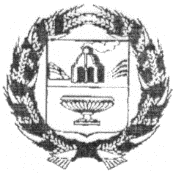 АДМИНИСТРАЦИЯ ЗАРИНСКОГО РАЙОНААЛТАЙСКОГО КРАЯПОСТАНОВЛЕНИЕ26.10.2023                                                                                                         № 826г. ЗаринскВ соответствие со статьей 18 Федерального закона от 24 июля 2007 г. N 209-ФЗ «О развитии малого и среднего предпринимательства в Российской Федерации», постановлением Администрации Заринского района Алтайского края от 30.12.2021 № 825 «Об имущественной поддержке субъектов малого и среднего предпринимательства, организаций, образующих инфраструктуру поддержки субъектов малого и среднего предпринимательства, и физических лиц, не являющихся индивидуальными предпринимателями и применяющих специальный налоговый режим «Налог на профессиональный доход» в  Заринском районе Алтайского края» Администрация Заринского района ПОСТАНОВЛЯЕТ:1. Утвердить перечень муниципального имущества Заринского района, свободного от прав третьих лиц (за исключением права хозяйственного ведения, права оперативного управления, а также имущественных прав субъектов малого и среднего предпринимательства), в целях предоставления муниципального имущества во владение и (или) пользование на долгосрочной основе субъектам малого и среднего предпринимательства и организациям, образующим инфраструктуру поддержки субъектов малого и среднего предпринимательства на территории Заринского района Алтайского края (Приложение).2. Признать утратившим силу постановление Администрации Заринского района от 10.11.2021 № 683  «Об утверждении перечня  имущества муниципального образования Заринский район Алтайского края, свободного от прав третьих лиц (за исключением права хозяйственного ведения, права оперативного управления, а также имущественных прав субъектов малого и среднего предпринимательства), в целях предоставления муниципального имущества во владение и (или) пользование на долгосрочной основе субъектам малого и среднего предпринимательства и организациям, образующим инфраструктуру поддержки субъектов малого и среднего предпринимательства на территории Заринского района Алтайского края».3. Настоящее постановление опубликовать в районной газете «Знамя Ильича» и разместить на официальном сайте Администрации Заринского района.4. Контроль за исполнением настоящего постановления возложить на заместителя главы Администрации района, председателя комитета Администрации района по экономике.Первый заместитель главыАдминистрации района                                                                                        С.Е. Полякова                                                                                                                                                       ПРИЛОЖЕНИЕ                                                                                                                                                    к постановлению Администрации  Заринского района Алтайского края                                                                                                                                                    от 26.10.2023 № 826ПЕРЕЧЕНЬимущества муниципального образования Заринский район Алтайского края, свободного от прав третьих лиц (за исключением права хозяйственного ведения, права оперативного управления, а также имущественных прав субъектов малого и среднего предпринимательства), в целях предоставления муниципального имущества во владение и (или) пользование на долгосрочной основе субъектам малого и среднего предпринимательства и организациям, образующим инфраструктуру поддержки субъектов малого и среднего предпринимательства на территории Заринского района Алтайского краяОб утверждении перечня  имущества муниципального образования Заринский район Алтайского края, свободного от прав третьих лиц (за исключением права хозяйственного ведения, права оперативного управления, а также имущественных прав субъектов малого и среднего предпринимательства), в целях предоставления муниципального имущества во владение и (или) пользование на долгосрочной основе субъектам малого и среднего предпринимательства и организациям, образующим инфраструктуру поддержки субъектов малого и среднего предпринимательства на территории Заринского района Алтайского края №п/пНаименование объектаМесто расположения объектаКадастровый номерГод ввода в эксплуатациюПроцент износаПлощадькв. м11Нежилое зданиеАлтайский край, Заринский район, с. Афонино, ул. Центральная,д. 19А22:13:110006:11619659831222Нежилое зданиеАлтайский край,г. Заринск, ул. Ленина, 23а22:66:070802:23619705192,433Нежилое зданиеАлтайский край, Заринский район,с.  Гоношиха, ул. Новая, д. 4522:13:060001:284198943563,34Нежилое зданиеЗаринский район, с.Новокопылово, ул. Новая, д.20б22:13:120001:343198855525,35Нежилое зданиеЗаринский район, с. Афонино, ул. Центральная, д. 1А22:13:110006:197195458312,86Нежилое зданиеЗаринский район, ст. Голуха, ул. Центральная, д. 422:13:040001:1459199045103,47Земельный участок, категории земель: земли населенных пунктовЗаринский район, ст. Голуха, ул. Центральная, д. 422:13:040001:335--3008Нежилое зданиеЗаринский район, ст. Смазнево, ул. Привокзальная, 25/122:13:110003:280198750271,89Земельный участок, категории земель: земли населенных пунктовЗаринский район, ст. Смазнево, ул. Привокзальная, 25/122:13:110003:186--1750